Фонд поддержки и развития культуры и образования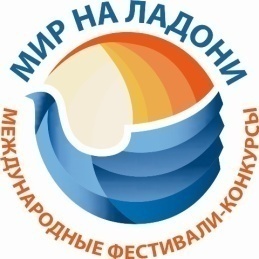 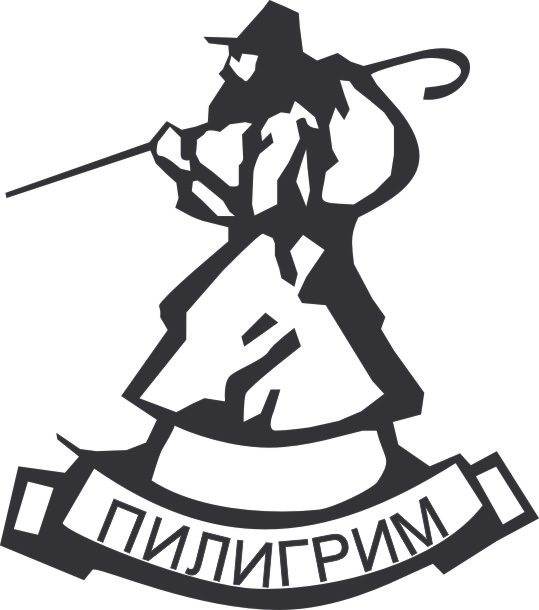 «Мир на ладони»Многопрофильная фирма «Пилигрим»____________________________________________________________620012,  г. Екатеринбург, ул. Машиностроителей,  д. 19, оф. 127/2,Тел./факс: 8(343)222-21-61, 8(901) 220-45-15E-mail: piligrym_tur@mail.ru, Сайт: www.mir-na-ladoni.orgПОЛОЖЕНИЕV Открытого Международного конкурса-фестиваля детского, юношеского и взрослого творчества «ОВАЦИЯ», г. Сочи           I смена: 27-30 апреля 2020 г.II смена: 30 апреля - 3 мая 2020 г. Отличительной особенностью конкурса-фестиваля является содействие полноценному здоровому отдыху творческих личностей. Конкурс «Овация» проводится на берегу Чёрного моря в Краснодарском крае, в городе-курорте Сочи. Выступление коллективов проходят на лучших площадках города!1. ОРГАНИЗАТОРЫ:- Фонд поддержки и развития культуры и образования «Мир на ладони»;- Многопрофильная фирма «Пилигрим».2. ПОДДЕРЖКА:   - Министерство культуры РФ (приказ №18-7913 от 1 марта 2018 г.);- газета «Танцевальный Клондайк» (г. Москва);- Web-издательство «Век информации»,  (г. Москва);- журнал «Карнавалы, фестивали, праздники» (г. Москва);- Компании «Арт-центр», «Российские конкурсы», «FestivalStarCentr».3. ЗАДАЧИ:формирование исполнительской культуры и развитие художественного вкуса;стимулирование творческой деятельности педагогов и коллективов путем создания атмосферы яркого праздника;привлечение к сотрудничеству с творческими коллективами ведущих специалистов культуры и виднейших деятелей искусств, повышение квалификации педагогов посредством мастер-классовповышение художественного уровня репертуара и исполнительского мастерства участников;развитие и укрепление профессиональных и культурных связей, обмен   опытом  между   коллективами  и педагогами,   установление   творческих  и деловых контактов между творческими  коллективами, детскими организациями и учебными заведениями регионов России, стран ближнего и дальнего зарубежья.4. УЧАСТНИКИ: творческие коллективы и отдельные исполнители без ограничения возраста: учащиеся, преподаватели, отдельные исполнители  детских музыкальных, хореографических школ,  школ искусств; музыкальных, хореографических училищ, колледжей, ВУЗов; хореографических, вокальных студий; государственных и негосударственных  образовательных учреждений, а также учреждений дополнительного образования.Возраст участников – от 5 до 65 лет на момент начала конкурсно-фестивальной программы (исключение составляет номинация «Конкурс авторов и композиторов»). 5. КОНКУРСНЫЕ НОМИНАЦИИ И ВОЗРАСТНЫЕ КАТЕГОРИИ.Конкурс-фестиваль проводится в следующих номинациях:Примечания.В номинации «Профессионалы» могут принимать участие лица, окончившие музыкальные, хореографические и цирковые колледжи, колледжи культуры и искусств, а также творческие ВУЗы (соответствующие документы об образовании указываются в заявке на участие).Обязательное наличие качественных фонограмм (-) минус, записанных на USB носитель, CD или мини-CD, с указанием названия коллектива или фамилии исполнителя, названия и номера треков, продолжительности произведения. Не допускается выступление вокалистов под фонограмму «плюс».Не допускается голосовое или инструментальное (караоке) дублирование основных партий для солистов, прописанный бэк-вокал для ансамблей. 6. ФИНАНСОВЫЕ УСЛОВИЯ.I смена: с 27 по 30 апреля. Стоимость проживания в Гранд Отеле «Жемчужина» 4****  12 250 рублей с человека.Включено:- проживание в 2-х местных номерах;- питание – полный пансион по системе «шведский стол»;- анимационные мероприятия.II смена: с 30 апреля по 3 мая. 1 вариант. Стоимость проживания в 3-х местном номере в апарт-отеле «Имеретинский» квартал «Прибрежный» - 11 300 рублей с человека.Включено:- проживание в 3-х местном стандартном номере (в номере на доп. месте может спать только ребенок до 12 лет);- питание – полный пансион по системе «шведский стол»;- анимационные мероприятия.2 вариант. Стоимость проживания в 2-х местном номере в апарт-отеле «Имеретинский» квартал «Прибрежный» 3*** - 12 250 рублей с человека.Включено:- проживание в 2-х местном стандартном номере;- питание полный пансион по системе «шведский стол»;- анимационные мероприятия.Для группы от 15 человек предоставляется 1 бесплатная путевка (схема 15+1). Участие в одной возрастной группе и номинации для иногородних артистов – бесплатно! Дополнительные сутки проживания с 3-х разовым питанием  в Гранд отеле 4**** «Жемчужина» -                 3 100 рублей с человека.Дополнительные сутки проживания в 3-х местном номере с 3-х разовым питанием  в  апарт-отеле «Имеретинский» квартал «Прибрежный» 3*** - 2 600 рублей с человека.Дополнительные сутки проживания в 2-х местном номере с 3-х разовым питанием  в  апарт-отеле «Имеретинский» квартал «Прибрежный» 3*** - 2 800 рублей с человека.УЧАСТИЕ В КОНКУРСЕ-ФЕСТИВАЛЕ КОЛЛЕКТИВОВ ГОРОДА СОЧИ СОСТАВЛЯЕТ: - солист -2 500 рублей;- дуэт – 3 500 рублей;- трио – 4 500 рублей;- коллектив 4-5 человек -  5 000 рублей;- коллективы от 6 до 10 человек - по 900 рублей с каждого участника;- коллективы от 11 до 20 человек - по 800 рублей с каждого участника;- коллективы от 21 человека - по 700 рублей с каждого участника. Стоимость участия в дополнительной номинации для иногородних и для участников из г. Сочи составляет: солист – 2 500 рублей; дуэт –3 000 рублей; трио, квартет – 4 000 рублей; коллектив –            6 000 рублей.Трансфер (встреча с ж/д вокзала Адлера для проживающих в папрт-отеле «Имеретинский» и встреча с ж/д вокзала Сочи для проживающих в «Жемчужине», проводы туда же, конкурсная площадка)  составляет 700 рублей с человека (для групп от 30 человек, 2 поездки). Для коллективов и отдельных исполнителей менее 30 человек транспортные расходы просчитываются индивидуально. Трансфер для приезжающих на другие станции или в Аэропорт рассчитывается индивидуально.7. ЖЮРИ КОНКУРСА. В период подготовки и проведения конкурса все оперативные вопросы решает оргкомитет. К работе в жюри привлекаются только высококвалифицированные специалисты в области культуры и искусства, доценты и профессора специальных профильных ВУЗов и СУЗов, Заслуженные работники культуры РФ, Лауреаты Международных конкурсов.     Оценки выступлений производятся по десятибалльной системе. Результаты подводятся по итогам суммирования оценок всех членов жюри. Решение жюри является окончательным и обжалованию не подлежит.       Жюри не учитывают материальные возможности, социальную принадлежность, национальность конкурсантов -  только творчество на абсолютно равных условиях, согласно настоящего Положения.При оценке конкурсных выступлений световое сопровождение (различные специальные эффекты) во внимание не принимается. Жюри не имеет права разглашать результаты конкурса до официального объявления. Жюри наделено правом: делить премии; не присуждать ту или иную премию, а также Гран-при; присуждать специальные призы концертмейстерам, руководителям творческих коллективов, авторам лучших творческих работ и постановок.8. НАГРАЖДЕНИЕ.Участникам в каждой номинации и возрастной группе присуждаются звания: Гран-при, Лауреат I,II,III степени, Дипломант I,II,III степени; вручаются специальные призы, награды и памятные подарки.На награждение на сцену выходят конкурсанты – солисты и коллективы (до 5 человек) –  в концертных костюмах и в сопровождении руководителя.У победителей конкурса-фестиваля есть уникальная возможность льготного поступления в Российский государственный педагогический университет им. А.С. Герцена (г. Санкт-Петербург) и Институт современного искусства (г. Москва)​.Награждение проводится в определенный день программы конкурса. Получить награды ранее официального дня награждения и после него невозможно. Кубки и дипломы почтой не высылаются.        Предоплата в размере 50 % от стоимости поездки вносится в течение 10 рабочих дней после выставления счета. Заявки на участие в конкурсе-фестивале принимаются до 15 апреля 2020 годас сайта www.mir-na-ladoni.orgПри заполнении мест в гостинице Оргкомитет вправе закрыть прием заявок раньше.Телефоны:  8 (901) 220-45-15, 8 (343) 222-21-61. E-mail: piligrym_tur@mail.ruЖанрВозрастная категорияКритерии оценокВокальное исполнительство:народное, академическое, эстрадное, джазовоеФорма: соло, дуэт, ансамбль, хорВыступление:2 произведения, не более 3,5 минут каждое5-7 лет, 8-9 лет;10-12 лет;13-15 лет; 16-18 лет;19-25 лет; 26-40 лет;старше 40 лет;смешанная.- чистота интонации и качество звучания;- сценическая культура;- соответствие репертуара  исполнительским возможностям и возрастной категории исполнителя;- исполнительское мастерство.Театр:драматический, детский, театр мимики и жеста, фольклорный, музыкальный, оперный, кукольный, театр танца (без штанкетного оборудования).Время выступления – до 20 минут (превышение хронометража допускается при дополнительной оплате и предварительном согласовании с оргкомитетом)детская (6-10 лет);детско-юношеская(11-14 лет);молодежная(15-18 лет);взрослая(от 19 и старше);смешанная.- полнота и выразительность;- раскрытие темы произведения;- раскрытие и яркость художественных образов;- сценичность;- художественное оформление спектакля;- дикция актеров.Хореография:классический танец, народный танец,народно-стилизованный танец,бальный танец, современная хореография(джаз, модерн, неоклассика),эстрадная хореография (современный балет, шоу-программа, степ, хип-хоп, диско, техно, стрит, электрик буги, брэйк-данс, поп-локинг, а также другие уличные стили), мажоретки, твирлингФорма: соло, малая форма, ансамбльВыступление: 2 номера, не более 3,5 минут каждый5- 6 лет; 7-9 лет;10-12 лет; 13-15 лет;16-19 лет; 20-25 лет;от 26 лет и старше;смешанная.- исполнительское мастерство;- выразительность и раскрытие художественного образа;- идея номера и композиционное построение;- сценическая культура (костюм и уровень отработки номера);- соответствие репертуара возрастным особенностям исполнителей.Художественное слово:проза, поэзия, сказ, литературно-музыкальная композицияФорма: соло, дуэт, ансамбльВыступление: до 5 минутдетская(6-10 лет);детско-юношеская (11-14 лет);молодежная(15-18 лет);взрослая(от 19 лет и старше);смешанная.- полнота и выразительность раскрытия темы произведения;- артистизм, раскрытие и яркость художественных образов, исполнительский уровень;- дикция;- сложность исполняемого произведения;- соответствие репертуара возрастнымособенностям исполнителей.Театр мод:прет-а-порте.Одежда:вечерняя, детская, современная, молодежная.Костюм:сценический, исторический.Показ до 7 минутдетская (6-10 лет);детско-юношеская(11-14 лет);молодежная(15-18 лет);взрослая(от 19 лет и старше);смешанная.- дизайн костюма;- целостность композиции, единый замысел, оригинальность режиссерского решения;- выдержанность в стиле (костюм, прическа, хореография, музыкальное сопровождение);- оригинальность авторского решения;- музыкальное оформление;- артистичность исполнения;- качество и мастерство;- сложность художественного решения.Инструментальный жанр:классический, народный, духовойджазовый, эстрадныйФорма: соло, дуэт, ансамбль, оркестрВыступление: Произведение не более 10 минут 6- 8 лет; 9-12 лет;13-15 лет; 16-18 лет; 19-25 лет;от 25 лет и старше; смешанная.- исполнительское мастерство;- соответствие стилистики;- сценическая культура;- соответствие репертуара исполнительским возможностям и возрастной категории исполнителя.Цирковое искусство:все жанры (кроме воздушных гимнастов и номеров с использованием огня)Форма: соло, дуэт, ансамбльВыступление: 1 номер до 5 минутдетская (6-10 лет);детско-юношеская (11-14 лет);молодежная(15-18 лет);взрослая(с 19 и старше);смешанная.- уровень подготовки и исполнительское мастерство;- технические возможности коллектива- артистизм;- сценичность (пластика, костюм, культура исполнения) ;- сложность исполняемой программы;- художественное оформление программы.Спортивно-художественная гимнастика в сценической танцевально-художественной обработкеФорма: солисты, малая форма, ансамблиВыступление: 1 номер до 5 минут6-9 лет; 10-13 лет;14-17 лет; 18-30 лет;  от 31 года и старше;смешанная.- уровень подготовки и исполнительское мастерство;- технические возможности коллектива;- артистизм;- сценичность (пластика, костюм, культура исполнения);- сложность исполняемой программы;- художественное оформление; программы.Конкурс авторской песни и композиторов:слова, музыка, слова и музыкаФорма: соло, дуэт, ансамбль, хорВыступление: 1-2 произведения,общий хронометраж до 7 минутдетская(6-10 лет);детско-юношеская (11-14 лет);молодежная (15-18 лет);взрослая(с 19 и старше);смешанная.- мелодизм;- жанровость, оригинальность;- художественная образность;- выразительность;- сценическая культура.Конкурс концертмейстеров:инструментальный жанр, народный вокалакадемический вокал.Выступление оценивается как дополнительная номинация от заявленной основной.15-17 лет;18-25 лет;26-40 лет;старше 40 лет.- исполнительское мастерство;- сложность и оригинальность репертуара;- сценическая культура;- артистичность.Изобразительное искусство:живопись /масло, акварель, гуашь, пастель, смешанная техника; графика/рисунок, художественные печатные изображения (гравюра, литография, монотипия и др.), плакат, карикатура и т.п.скульптура/резьба, высекание, лепка, отливка, ковка, чеканка.До 3-х работ от одного участникадо 16  лет;до 25  лет.творческая индивидуальность и мастерство автора; знание основ композиции; владение техникой,  в которой выполнена работа; оригинальность раскрытия темы;художественный вкус и видение перспективы; цветовое решение.Декоративно-прикладное творчество и художественные ремесла:Декоративная роспись, художественная вышивка, гобелены, батик, плетения из лозы, соломки, гончарные изделия, резьба и инкрустация по дереву,  бисерное рукоделие, макраме,  художественное оформление национальной одежды, вязание спицами и крючком, флористика  и т.д.До 3-х работ от одного участника6-9 лет; 10-13 лет;14-17 лет; 18-30 лет;  от 31 года и старше;смешанная.творческая индивидуальность и мастерство автора;знание и отображение национальных особенностей промыслов; владение выбранной техникой; цветовые соотношения изделий; правильное употребление орнаментальных мотивов в композициях; эстетическая ценность изделий; художественный вкус и оригинальность в употреблении материала изготовления изделий.Фотография и фотографика:Портреты, натюрморты, пейзажи, жанровые, репортажные событийные снимки, выполненные на фотографической пленке, цифровыми фотоаппаратами в черно-белом или цветном изображениидо 16  лет;до 25  лет.творческая индивидуальность и мастерство автора; оригинальность раскрытия темы; художественный вкус; знание основ композиции и освещения; цветовое решение;  владение фотоаппаратурой и компьютером.Дизайн интерьера, ландшафтдо 16  лет;до 25  лет.творческая индивидуальность и мастерство автора; оригинальность раскрытия темы; художественный вкус; знание основ композиции; цветовое решение;  владение фотоаппаратурой и компьютером.